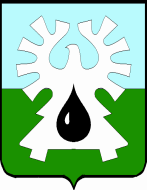 ГОРОДСКОЙ ОКРУГ УРАЙХАНТЫ-МАНСИЙСКОГО АВТОНОМНОГО ОКРУГА-ЮГРЫДУМА ГОРОДА УРАЙ   РЕШЕНИЕот 22 сентября 2022 года                                         	  	                     № 90О признании утратившими силу отдельных решений Думы города Урай Рассмотрев представленный исполняющим обязанности главы города Урай проект муниципального правового акта «О признании утратившими силу отдельных решений Думы города Урай», на основании пункта 8 статьи 8 Закона ХМАО-Югры от 18.04.2007 № 39-оз «О градостроительной деятельности на территории Ханты-Мансийского автономного округа – Югры», Дума города Урай решила:1. Признать утратившими силу следующие решения Думы города Урай:1) от 26.12.2017 №107 «О Правилах землепользования и застройки муниципального образования городской округ города Урай»;2) от 28.06.2018 №32 «О внесении изменения в Правила землепользования и застройки муниципального образования городской округ город Урай»;3) от 28.02.2019 №7 «О внесении изменения в Правила землепользования и застройки муниципального образования городской округ город Урай»;4) от 28.02.2019 №8 «О внесении изменения в Правила землепользования и застройки муниципального образования городской округ город Урай»;5) от 27.06.2019 №41 «О внесении изменения в Правила землепользования и застройки муниципального образования городской округ город Урай»;6) от 26.09.2019 №55 «О внесении изменения в Правила землепользования и застройки муниципального образования городской округ город Урай»;7) от 20.02.2020 №7 «О внесении изменения в Правила землепользования и застройки муниципального образования городской округ город Урай»;8) от 20.02.2020 №8 «О внесении изменения в Правила землепользования и застройки муниципального образования городской округ город Урай»;9) от 26.03.2020 №13 «О внесении изменения в Правила землепользования и застройки муниципального образования городской округ город Урай»;10) от 22.10.2020 №76 «О внесении изменения в Правила землепользования и застройки муниципального образования городской округ город Урай»;11) от 24.06.2021 №53 «О внесении изменения в Правила землепользования и застройки муниципального образования городской округ город Урай»;12) от 23.09.2021 №75 «О внесении изменения в Правила землепользования и застройки муниципального образования городской округ город Урай»;13) от 26.04.2022 №40 «О внесении изменения в Правила землепользования и застройки муниципального образования городской округ город Урай».2. Настоящее решение вступает в силу с 1 октября 2022 года.3. Опубликовать настоящее решение в газете «Знамя» и разместить на официальном сайте органов местного самоуправления города Урай в информационно-телекоммуникационной сети «Интернет».Председатель Думы города Урай                 Исполняющий обязанности главы города Урай_______________А.В. Величко_______________А.Ю. Ашихмин23 сентября 2022  года